Unternehmen: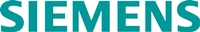 Gesundheitsmanagement – Für Wohlbefinden und ErfolgDie Siemens AG (Berlin und München) ist ein führender internationaler Technologiekonzern, der seit mehr als 165 Jahren für technische Leistungsfähigkeit, Innovation, Qualität, Zuverlässigkeit und Internationalität steht. Das Unternehmen ist in mehr als 200 Ländern aktiv, und zwar schwerpunktmäßig auf den Gebieten Elektrifizierung, Automatisierung und Digitalisierung.Die Verantwortung für die Gesundheit der Mitarbeiter hat bei Siemens eine lange Tradition. Bereits 1888 stellte Werner von Siemens den ersten Werksarzt an um die medizinische Versorgung der Mitarbeiter zu verbessern. Heute wie damals geht es darum, arbeitsbedingte Gesundheitsrisiken zu vermeiden und die Gesundheit, Motivation und Leistungsfähigkeit der Mitarbeiter zu erhalten und zu fördern.Damit diese Ziele auch im Kontext der veränderten Arbeitswelt und in einem in einem globalen agierenden Umfeld erfüllt werden können, ist das strategische Gesundheitsmanagement auf Konzernebene im Bereich Human Resources angesiedelt. Die Umsetzung der Programme vor Ort erfolgt in Deutschland über einen internen Serviceprovider.Das Unternehmen unterstützt die Mitarbeiter in einem selbstbestimmten Umgang mit ihrer Gesundheit und gestaltet gesundheitsförderliche Arbeitsbedingungen.Dazu werden in fünf Themenbereichen - Gesunde Arbeitswelt, Psychische Gesundheit, Bewegungsförderung, Gesunde Ernährung und Medizinische Betreuung – vielfältige Konzepte und Programme entwickelt und umgesetzt. Innovative Maßnahmen Healthy @ Siemens - Gesundheit nachhaltig steuernWir sind überzeugt, dass eine nachhaltige Förderung der Gesundheit unserer Mitarbeiter nur dann gelingt, wenn alle gesundheitsbezogenen Maßnahmen und Initiativen konsequent an den sich permanent verändern den Anforderungen der modernen Arbeitswelt  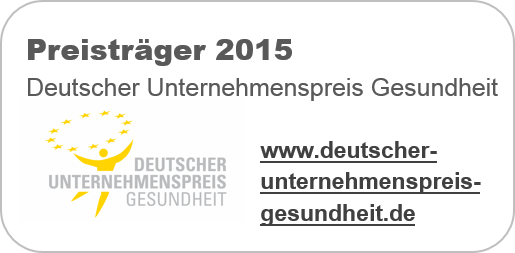 ausgerichtet sind und sinnvoll aufeinander aufbauen.Deshalb hat Siemens das unternehmensweite Programm „Healthy @ Siemens“ ins Leben gerufen, das im Laufe der nächsten Jahre die Standorte weltweit bei der Etablierung eines systematischen Gesundheitsmanagements begleitet. Gleichzeitig wird dadurch ein konzernweit einheitlicher Qualitätsstandard im Gesundheitsmanagement gesetzt.Psychische Gesundheit – Leben in BalanceDie Prävention von psychischen Belastungen wurde kontinuierlich weiterentwickelt. Neben dem bundesweit etablierten Angebot der Sozialberatung wurden weitere Aktivitäten zur Verbesserung der Psychischen Gesundheit initiiert:Einführung eines online-Informationsportals „Psychische Gesundheit“Integration von Fragen zur Psychischen Gesundheit in die weltweite MitarbeiterbefragungEntwicklung des Programms „Life in Balance“, eines Baukastens mit Standardmodulen zur Stärkung der individuellen Ressourcen für psychische Gesundheit. Der Ansatz und seine Umsetzung in Belgien wurden mit dem EU OSHA Good Practices Award ausgezeichnet.